Муниципальный комитет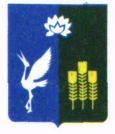 Прохорского сельского поселенияСпасского муниципального районаПриморского краяРешение26 марта 2019			        с. Прохоры					  № 301О внесении изменений в решение муниципального комитета Прохорского сельского поселения Спасского муниципального района от 27.11.2018 года № 182 «Об утверждении Положения «О предоставлении налоговых льгот многодетным семьям» и внесении изменений в Положения «О налоге на имущество физических лиц на территории Прохорского сельского поселения», Положения «Об установлении земельного налога на территории Прохорского сельского поселения»» (в редакции Решения 195 от 26.12.2018 г.)На основании Федерального закона от 06 октября 2003 года № 131-ФЗ «Об общих принципах организации местного самоуправления в Российской Федерации», статьи 61 Бюджетного кодекса Российской Федерации, статьи 12 Налогового кодекса Российской Федерации, муниципальный комитет Прохорского сельского поселения РЕШИЛ:Внести в решение муниципального комитета Прохорского сельского поселения Спасского муниципального района от 27.11.2018 № 182 «Об утверждении Положения «О предоставлении налоговых льгот многодетным семьям» и внесении изменений в Положения «О налоге на имущество физических лиц на территории Прохорского сельского поселения», Положения «Об установлении земельного налога на территории Прохорского сельского поселения»» (далее – Решение) следующие изменения:
1. Положение «О предоставлении налоговых льгот многодетным семьям», утвержденное Решением (далее- Положение) изложить в новой редакции (к настоящему решению прилагается)Настоящее решение вступает в силу с момента его официального опубликования и распространяет свое действия на отношения, возникшие с 01.01.2019 года.Опубликовать настоящее решение на официальном сайте Прохорского сельского поселения и в газете «Родное село».Глава Прохорского сельского поселения					В.В. КобзарьПриложение № 1 к Решению Муниципального комитетаПрохорского сельского поселенияСпасского муниципального района Приморского края№ 301 от 26.03.2019 годаУТВЕРЖДЕНОРешением Муниципального комитетаПрохорского сельского поселенияСпасского муниципального района Приморского края№ 182 от 27.11.2018 годаПоложениеО предоставлении налоговых льгот многодетным семьямНастоящее положение разработано на основании статьи 56, абзаца второго пункта второго статьи 399 Налогового кодекса Российской Федерации, Постановления Администрации Приморского края от 22.01.2019 № 24-па «Об утверждении Порядка регистрации многодетных семей на территории Приморского края и Порядка предоставления отдельных мер социальной поддержки многодетным семьям», Закона Приморского края от 23.11.2018 № 392-КЗ О социальной поддержке многодетных семей, проживающих на территории Приморского края (с изменениями на 6 марта 2019 года);1. Налогоплательщики- члены многодетных семей имеют право на получение льготы, заключающейся в освобождении от уплаты налогов по земельному налогу и налогу на имущество физических лиц на территории Прохорского сельского поселения (Далее – Льготы) в соответствии с настоящим Порядком.2. Льготы многодетным семьям предоставляются налоговыми органами.3. Обязательные условия предоставления Льготы:а) наличие у многодетной семьи среднедушевого дохода ниже двукратной величины прожиточного минимума, установленной в Приморском крае;б) регистрация в качестве многодетной семьи на территории Приморского края в порядке, устанавливаемом Администрацией Приморского края;4. Предоставление Льготы производится в порядке, предусмотренном статьей 361.1 Налогового Кодекса5. Льгота по налогу на имущество физических лиц предоставляется в отношении одного объекта налогообложения каждого вида по выбору налогоплательщика в соответствии с частью 4 статьи 407 Налогового кодекса вне зависимости от количества оснований для применения налоговых льгот.6. Льгота по земельному налогу предоставляется в отношении одного земельного участка по выбору заявителя.